           HORARIOS CLASES 30 NOVIEMBRE AL 04 DE DICIEMBRE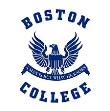 PLAY     PKA      PKB       KA      KB       1°A        1°B  2°A   2°B 3°A3° B4°A    4°B        5°A      5°B      5°C      GRADE: 6°AGRADE: 6°BGRADE: 6° CGRADE: 7°AGRADE:7°BGRADE: 8°AGRADE:8°BHorarioLUNESMARTES MIÉRCOLESJUEVESVIERNES9:00-9:30JEFATURATALLER DE MANUALIDADESINGLÉSLENGUAJEEDUCACIÓN FÍSICA10:00-10:30INGLÉSEDUCACIÓN FÍSICATALLER DE MANUALIDADESTALLER DE MANUALIDADESTALLER DE MANUALIDADESHorarioLUNESMARTES MIÉRCOLESJUEVESVIERNES9:00-9:30JEFATURA INGLÉSTALLER DE MANUALIDADESMATEMÁTICA LENGUAJE10:00-10:30EDUCACIÓN FÍSICA TALLER DE MANUALIDADESINGLÉSTALLER DE MANUALIDADESTALLER DE MANUALIDADESHorarioLUNESMARTES MIÉRCOLESJUEVESVIERNES9:00-9:30JEFATURATALLER DE MANUALIDADESEDUCACIÓN FÍSICAEDUCACIÓN FÍSICAMATEMÁTICA10:00-10:30TALLER DE MANUALIDADESINGLÉSLENGUAJE INGLÉSTALLER DE MANUALIDADESHorarioLUNESMARTES MIÉRCOLESJUEVESVIERNES9:00-9:30INGLÉSLENGUAJE TALLER DE MANUALIDADESMATEMÁTICA TALLER DE MANUALIDADES10:00-10:30JEFATURAEDUCACIÓN FÍSICAEDUCACIÓN FÍSICA  TALLER DE MANUALIDADESINGLES HorarioLUNESMARTES MIÉRCOLESJUEVESVIERNES9:00-9:30JEFATURAMATEMÁTICAEDUCACIÓN FÍSICAINGLÉSINGLÉS10:00-10:30EDUCACIÓN FÍSICATALLER DE MANUALIDADESTALLER DE MANUALIDADESLENGUAJE TALLER DE MANUALIDADESHorario LUNES MARTES MIÉRCOLES JUEVES VIERNES 9:00-9:40 JEFATURA LENGUAJE MATEMÁTICA MÚSICA INGLÉS  10:00-10:40 LENGUAJE INGLÉS TALLER DE MANUALIDADES MATEMÁTICA  TALLER DE MANUALIDADESHorario LUNES MARTES  MIÉRCOLES JUEVES VIERNES 9:00-9:40 JEFATURA LENGUAJE MATEMÁTICA LENGUAJE MATEMÁTICA 10:00-10:40 INGLÉS TALLER DE MANUALIDADES TALLER DE MANUALIDADES MÚSICA  INGLÉS HorarioLUNESMARTES MIÉRCOLESJUEVESVIERNES9:00-9:40JEFATURACIENCIASINGLÉSINGLÉSHISTORIA10:00-10:40TALLER DE MANUALIDADESTALLER DE MANUALIDADESMÚSICATALLER DE MANUALIDADESTALLER DE MANUALIDADESHorarioLUNESMARTES MIÉRCOLESJUEVESVIERNES9:00-9:40JEFATURAINGLÉSCIENCIASTALLER DE MANUALIDADESHISTORIA10:00-10:40TALLER DE MANUALIDADESMÚSICATALLER DE MANUALIDADESINGLÉSTALLER DE MANUALIDADESHorario LUNES MARTES  MIÉRCOLES JUEVES VIERNES 9:00-9:40 DISERTACIONES DISERTACIONES MÚSICA INGLÉS DISERTACIONES 10:00-10:40 INGLÉS JEFATURA DISERTACIONES EDUCACIÓN FÍSICA DISERTACIONES HorarioLUNESMARTES MIÉRCOLESJUEVESVIERNES9:00-9:40DISERTACIONESEDUCACIÓN FÍSICAINGLÉSDISERTACIONES JEFATURA 10:00-10:40DISERTACIONES DISERTACIONESDISERTACIONESDISERTACIONESINGLÉSHorarioLUNESMARTES MIÉRCOLESJUEVESVIERNES9:00-9:40EDUCACIÓNFÍSICAINGLÉS TALLER DE MANUALIDADESClaudia  CarrilloMATEMÁTICALENGUAJE10:00-10:40HISTORIAJEFATURAHISTORIACIENCIASTALLER DE MANUALIDADESMÚSICAHorarioLUNESMARTES MIÉRCOLESJUEVESVIERNES9:00-9:40JEFATURAHISTORIATALLER DE MANUALIDADESINGLÉSLENGUAJEMÚSICA10:00-10:40CIENCIASLENGUAJEE.FISICAMATEMÁTICALENGUAJETALLER DE MANUALIDADESHorarioLUNESMARTES MIÉRCOLESJUEVESVIERNES9:00-9:40CIENCIASINGLÉS HISTORIATALLER DE MANUALIDADESLENGUAJECIENCIAS10:00-10:40MATEMÁTICAJEFATURALENGUAJEE.FISICAMATEMÁTICATALLER DE MANUALIDADESHorarioLUNESMARTES MIÉRCOLESJUEVESVIERNES9:00-9:40JEFATURAMÚSICALENGUAJEINGLÉSMATEMÁTICA10:00-10:40INGLÉSHISTORIATALLER DE MANUALIDADESCIENCIASTALLER DE MANUALIDADESMATEMÁTICAINGLÉSHorarioLUNESMARTES MIÉRCOLESJUEVESVIERNES9:00-9:40LENGUAJEHISTORIAMATEMÁTICACIENCIASLENGUAJE10:00-10:40E.FISICALENGUAJEINGLÉSARTETALLER DE MANUALIDADESTALLER DE MANUALIDADESScheduleMONDAYTUESDAYWEDNESDAYTHRUSDAYFRIDAY09:00 a 09:45MatemáticaTecnologíaHistoriaHistoriaInglés10:00 a 10:45CienciasCienciasMatemáticaInglésLenguaje11:30-12:15InglésConsejo de Curso      Lenguaje12:30 a 13:10ArtesMúsicaEducación FísicaScheduleMONDAYTUESDAYWEDNESDAYTHRUSDAYFRIDAY09:00 a 09:45LenguajeCienciasCienciasMatemáticaMúsica10:00 a 10:45InglésLenguajeMatemáticaHistoriaArtes11:30 a 12:15Consejo de CursoInglésTecnologíaInglésEduc. Física12:30 a 13:10HistoriaScheduleMONDAYTUESDAYWEDNESDAYTHRUSDAYFRIDAY09:00 a 09:45LenguajeMatemáticaInglésHistoria10:00 a 10:45HistoriaTecnologíaInglésMúsicaMatemática11:30 a 12:15CienciasInglésCienciasArte12:30 a 13:10LenguajeEduc. FísicaConsejo de CursoScheduleMONDAYTUESDAYWEDNESDAYTHRUSDAYFRIDAY09:00 a 09:45LenguajeHistoria10:00 a 10:45ArtesInglésLenguajeBiologíaEduc. Física11:30 a 12:15TecnologíaMatemáticaInglésMatemáticaConsejo de Curso12:30 a 13:10FísicaMúsicaQuímicaHistoriaScheduleMONDAYTUESDAYWEDNESDAYTHRUSDAYFRIDAY09:00 a 09:45MatemáticaLenguajeMatemática10:00 a 10:45MúsicaFísicaInglésLenguajeQuímica11:30 a 12:15ArtesHistoriaEduc. FísicaConsejo de Curso      Inglés12:30 a 13:10TecnologíaBiologíaHistoriaScheduleMONDAYTUESDAYWEDNESDAYTHRUSDAYFRIDAY09:00 a 09:45LenguajeEduc. FísicaArtes10:00 a 10:45LenguajeInglésTecnologíaInglésHistoria11:30 a 12:15MatemáticaQuímicaMatemáticaFísica12:30 a 13:10C. de CursoHistoriaBiologíaMúsicaScheduleMONDAYTUESDAYWEDNESDAYTHRUSDAYFRIDAY09:00 a 09:45HistoriaInglés10:00 a 10:45MatemáticaLenguajeLenguajeFísicaMatemática11:30 a 12:15Educ. FísicaArtesC. de CursoMúsicaQuímica12:30 a 13:10InglésBiologíaHistoriaTecnologíaENCUENTROS DE TUTORIA BY  ZOOM   1 MEDIO AENCUENTROS DE TUTORIA BY  ZOOM   1 MEDIO AENCUENTROS DE TUTORIA BY  ZOOM   1 MEDIO AENCUENTROS DE TUTORIA BY  ZOOM   1 MEDIO AENCUENTROS DE TUTORIA BY  ZOOM   1 MEDIO AENCUENTROS DE TUTORIA BY  ZOOM   1 MEDIO ALUNESMARTESMIERCOLESJUEVESVIERNES8.20 a 9.009.00 a 9.40 MATEMATICAS Mister Justine BIOLOGIA   Miss IvonneLENGUAJE  Mister Angelica 9.40 a 10.20 QUIMICA Miss Elia 10.20 a 10.4010.40 a 11.20CONSEJO DE CURSO MISTER RODRIGOINGLES        Mister RodrigoHISTORIA Mister Hector Vargas 11.20 a 12. 00  FISICA        Miss Aileen  ARTE Miss Gloria12.00 a 12.4012.40 a 13.20ED FISICA  MISTER ANDRES ENCUENTROS DE TUTORIA BY ZOOM  1  MEDIO BENCUENTROS DE TUTORIA BY ZOOM  1  MEDIO BENCUENTROS DE TUTORIA BY ZOOM  1  MEDIO BENCUENTROS DE TUTORIA BY ZOOM  1  MEDIO BENCUENTROS DE TUTORIA BY ZOOM  1  MEDIO BENCUENTROS DE TUTORIA BY ZOOM  1  MEDIO BLUNESMARTESMIERCOLESJUEVESVIERNES8.20 a 9.009.00 a 9.40 ARTE Miss Gloria9.40 a 10.20 BIOLOGIA   Miss IvonneMATEMATICAS Mister Justine10.20 a 10.4010.40 a 11.20CONSEJO DE CURSO MISTER  JUSTINEINGLES        Miss Evelyn 11.20 a 12. 00 HISTORIA Mister Hector Vargas LENGUAJE  Mister Gonzalo12.00 a 12.40QUIMICA Miss Elia12.40 a 13.20ED FISICA  MISTER ANDRES  FISICA        Miss Aileen  ENCUENTROS DE TUTORIA BY ZOOM 2 MEDIO AENCUENTROS DE TUTORIA BY ZOOM 2 MEDIO AENCUENTROS DE TUTORIA BY ZOOM 2 MEDIO AENCUENTROS DE TUTORIA BY ZOOM 2 MEDIO AENCUENTROS DE TUTORIA BY ZOOM 2 MEDIO AENCUENTROS DE TUTORIA BY ZOOM 2 MEDIO ALUNESMARTESMIERCOLESJUEVESVIERNES8.20 a 9.00BIOLOGIA   Miss Ivonne9.00 a 9.40 QUIMICA Miss Elia9.40 a 10.20ARTE Miss Gloria10.40 a 11.20CONSEJO DE CURSO MISS MARCELAMATEMATICA Miss Dariana FISICA        Miss Aileen11.20 a 12. 00 INGLES        Miss MarcelaHISTORIA Mister Esteban12.00 a 12.40LENGUAJE  Miss Angélica  12.40 a 13.20ED FISICA  MISTER ISAAC ENCUENTROS DE TUTORIA BY ZOOM   2 MEDIO  BENCUENTROS DE TUTORIA BY ZOOM   2 MEDIO  BENCUENTROS DE TUTORIA BY ZOOM   2 MEDIO  BENCUENTROS DE TUTORIA BY ZOOM   2 MEDIO  BENCUENTROS DE TUTORIA BY ZOOM   2 MEDIO  BENCUENTROS DE TUTORIA BY ZOOM   2 MEDIO  BLUNESMARTESMIERCOLESJUEVESVIERNES8.20 a 9.00QUIMICA Miss EliaINGLES        Miss Evelyn9.00 a 9.40 CONSEJO DE CURSO MISTER SERGIO BIOLOGIA   Miss Ivonne9.40 a 10.20LENGUAJE  Miss Angélica  12.00 a 12.40 FISICA        Miss Aileen MATEMATICA Miss DarianaARTE Miss GloriaHISTORIA Mister Esteban12.40 a 13.20ED FISICA  MISTER ANDRES ENCUENTROS DE TUTORIA BY ZOOM 3 MEDIO AENCUENTROS DE TUTORIA BY ZOOM 3 MEDIO AENCUENTROS DE TUTORIA BY ZOOM 3 MEDIO AENCUENTROS DE TUTORIA BY ZOOM 3 MEDIO AENCUENTROS DE TUTORIA BY ZOOM 3 MEDIO AENCUENTROS DE TUTORIA BY ZOOM 3 MEDIO ALUNESMARTESMIERCOLESJUEVESVIERNES8.20 a 9.00EDUCACION CIUDADANA Mister Hector 9.00 a 9.40 CONSEJO DE CURSO MISTER ISAAC INGLES        Miss MarcelaELECTIVO GEOGRAFÍA Mister EstebanELECTIVO LECTURA Mister Gonzalo9.40 a 10.20FILOSOFIA       MISTER FELIPE MORALES10.20 a 10.4010.40 a 11.20ELECTIVO DE LITERATURA Mister GonzaloELECTIVO BIOLOGIA ECOSISTEMAS  Miss IvonneMATEMATICA Miss Dariana11.20 a 12. 00ELECTIVO FISICA        Miss Aileen  12.00 a 12.40HISTORIA Mister Esteban ELECTIVO ESTADISTICA  Mister Justine13.00 LENGUAJE Miss Angélica  15.00 a 15.40ELECTIVO DE DESARROLLO PERSONAL yoga-danza-teatro-deporte-arte-programacion- músicaENCUENTROS DE TUTORIA BY ZOOM 3 MEDIO BENCUENTROS DE TUTORIA BY ZOOM 3 MEDIO BENCUENTROS DE TUTORIA BY ZOOM 3 MEDIO BENCUENTROS DE TUTORIA BY ZOOM 3 MEDIO BENCUENTROS DE TUTORIA BY ZOOM 3 MEDIO BENCUENTROS DE TUTORIA BY ZOOM 3 MEDIO BLUNESMARTESMIERCOLESJUEVESVIERNES8.20 a 9.009.00 a 9.40  CONSEJO DE CURSO MISS CAMILA ELECTIVO GEOGRAFÍA Mister EstebanELECTIVO LECTURA Mister Gonzalo9.40 a 10.2010.20 a 10.4010.40 a 11.20ELECTIVO DE LITERATURA Mister GonzaloEDUCACION CIUDADANA Mister Hector ELECTIVO BIOLOGIA ECOSISTEMAS  Miss IvonneFILOSOFIA       MISTER FELIPE MORALES11.20 a 12. 00 HISTORIA Mister Esteban ELECTIVO FISICA        Miss Aileen  MATEMATICA Miss Dariana12.00 a 12.40ELECTIVO ESTADISTICA  Mister JustineLENGUAJE  Miss Angélica  12.40 a 13.20INGLES        Miss Marcela15.00 a 15.40ELECTIVO DE DESARROLLO PERSONAL yoga-danza-teatro-deporte-arte-programacion- músicaENCUENTROS DE TUTORIA BY ZOOM 4 MEDIO AENCUENTROS DE TUTORIA BY ZOOM 4 MEDIO AENCUENTROS DE TUTORIA BY ZOOM 4 MEDIO AENCUENTROS DE TUTORIA BY ZOOM 4 MEDIO AENCUENTROS DE TUTORIA BY ZOOM 4 MEDIO AENCUENTROS DE TUTORIA BY ZOOM 4 MEDIO ALUNESMARTESMIERCOLESJUEVESVIERNES9.30 clínica de   ciencias 10.00 clínica de historia 8.30 consultas de química y física 9.00 espacio   consulta historia9.30 clínica de lenguaje 10.00 espacio consulta biología 9.30 clínica de matemáticas 9.30 clínica de ciencias 10.00 clínica de historia  8.30 Licenciatura 4° medio A 11.00 ensayo de historia  en plataforma puntaje nacional 11.00 ensayo de lenguaje  en plataforma puntaje nacional 11. 00 ensayo de matemáticas   en plataforma puntaje nacional 11.00 ensayo de  ciencias en plataforma puntaje nacional 10.00 Licenciatura 4° medio B  14.00 ensayo de ciencias en plataforma puntaje nacional  15.00 espacio consulta lenguaje  15.00 espacio consulta matemáticas 14.00 ensayo  de historia   en plataforma puntaje nacional 18.00 Licenciatura 4° medio C  ENCUENTROS DE TUTORIA BY ZOOM 4 MEDIO BENCUENTROS DE TUTORIA BY ZOOM 4 MEDIO BENCUENTROS DE TUTORIA BY ZOOM 4 MEDIO BENCUENTROS DE TUTORIA BY ZOOM 4 MEDIO BENCUENTROS DE TUTORIA BY ZOOM 4 MEDIO BENCUENTROS DE TUTORIA BY ZOOM 4 MEDIO BLUNESMARTESMIERCOLESJUEVESVIERNES9.30 clínica de   ciencias 10.00 clínica de historia 8.30 consultas de química y física 9.00 espacio   consulta historia9.30 clínica de lenguaje 10.00 espacio consulta biología 9.30 clínica de matemáticas 9.30 clínica de ciencias 10.00 clínica de historia  8.30 Licenciatura 4° medio A 11.00 ensayo de historia  en plataforma puntaje nacional 11.00 ensayo de lenguaje  en plataforma puntaje nacional 11. 00 ensayo de matemáticas  en plataforma puntaje nacional 11.00 ensayo de  ciencias en plataforma puntaje nacional 10.00 Licenciatura 4° medio B  14.00 ensayo de ciencias en plataforma puntaje nacional  15.00 espacio consulta lenguaje  15.00 espacio consulta matemáticas 14.00 ensayo  de historia   en plataforma puntaje nacional 18.00 Licenciatura 4° medio C  ENCUENTROS DE TUTORIA BY ZOOM 4 MEDIO CENCUENTROS DE TUTORIA BY ZOOM 4 MEDIO CENCUENTROS DE TUTORIA BY ZOOM 4 MEDIO CENCUENTROS DE TUTORIA BY ZOOM 4 MEDIO CENCUENTROS DE TUTORIA BY ZOOM 4 MEDIO CENCUENTROS DE TUTORIA BY ZOOM 4 MEDIO CLUNESMARTESMIERCOLESJUEVESVIERNES9.30 clínica de   ciencias 10.00 clínica de historia 8.30 consultas de química y física 9.00 espacio   consulta historia9.30 clínica de lenguaje 10.00 espacio consulta biología 9.30 clínica de matemáticas 9.30 clínica de ciencias 10.00 clínica de historia  8.30 Licenciatura 4° medio A 11.00 ensayo de historia  en plataforma puntaje nacional 11.00 ensayo de lenguaje  en plataforma puntaje nacional 11. 00 ensayo de matemáticas  en plataforma puntaje nacional 11.00 ensayo de  ciencias en plataforma puntaje nacional 10.00 Licenciatura 4° medio B  14.00 ensayo de ciencias en plataforma puntaje nacional  15.00 espacio consulta lenguaje  15.00 espacio consulta matemáticas 14.00 ensayo  de historia   en plataforma puntaje nacional 18.00 Licenciatura 4° medio C  